Bonjour,Le Groupe d’études sur le néolibéralisme et les alternatives (GENA) tiendra sa prochaine séance le mercredi 11 décembre 2019. Attention lieu et horaire de la réunion ne sont pas les mêmes que d’habitude.La séance a lieu à l'École nationale supérieure d'architecture de Paris-La VilletteAdresse : 144 avenue de Flandre 75019, métro : Crimée ou Corentin Cariou ligne 7Séance de 18h00 à 20h30 dans l’amphi 7 « Révoltes et soulèvements populaires : Réveil du peuple chilien, Gilets Jaunes en France »Avec :-Alejandro Bilbao, Professeur à l’université de l’Humanisme Chrétien de Santiago et à l’université Los Lagos d’Osorno.-Laurent Jeanpierre, professeur de science politique à l’Université Paris 8, auteur de In girum, Les leçons politiques des ronds points, La découverte (2019).La séance suivante aura lieu le 6 février de 16h-18h au CNAM: 2, rue Conté, métro Arts et Métiers Ligne 11, Salle: 31 2 85. Elle sera consacrée au municipalisme. Au plaisir de nous retrouver le 11 décembreL’équipe d’animation du GENA : Pierre Dardot, Haud Guéguen, Christian Laval, Pierre Sauvêtre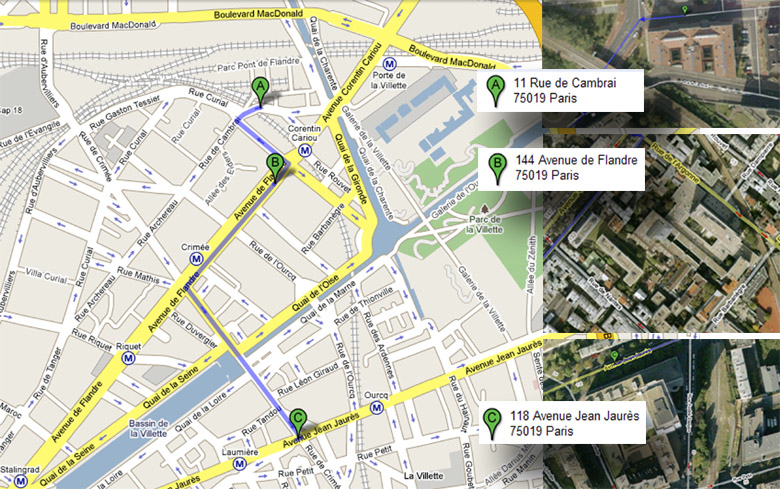 